 Kpd Yth.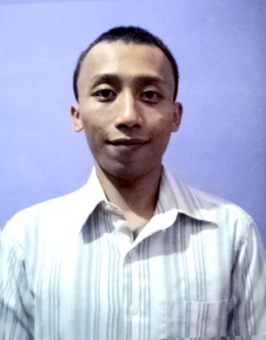 Manager personaliaDitempat.Dengan Hormat,	Saya seorang Pria lulusan dari SMK YPK Wijaya Jakarta pada tahun 1997 dengan Jurusan Sekertaris. Bersama ini bermaksud ingin melamar sebagai pegawai di perusahaan yang Bapak/Ibu pimpin.  Saya dapat bekerja dibawah tekanan, baik dalam team ataupun individual maupun dengan sistem target. Dan saya menguasai serta bisa menggunakan komputer dengan sangat baik.Saya berharap bisa dapat bergabung di perusahaan yang Bapak/Ibu pimpin. Dan saya akan melakukan yang terbaik untuk perusahaan ini. Bersama dengan surat ini saya lampirkan pula Daftar riwayat hidup.Saya harap pengetahuan dan pengalaman yang saya miliki dapat memberikan kontribusi yang besar untuk perusahaan ini. Atas perhatiannya saya ucapkan banyak terima kasih.  Hormat Saya,         (HERI WIDYATMOKO)DAFTAR RIWAYAT HIDUPYang bertanda tangan dibawah ini;Nama lengkap			: Heri WidyatmokoTempat,tanggal lahir		: Jakarta, 26 Agustus 1979Jenis kelamin			: Laki-lakiAgama				: IslamStatus				: Cerai HidupAlamat				: JL.Penganten Ali II Rt 008/06 No 62 Ciracas Jakarta TimurNo telepon			: 0821-113-96556Email				: bimobm8@gmail.comPendidikan terakhir		1985-1991 : SD Cendrawasih Jakarta1991-1994 : SMP Santo Yohanes Jakarta1994-1997 : SMEA YPK Wijaya JakartaKeterampilanBisa mengoperasikan komputer dengan sangat baikBisa menguasi bahasa inggris dengan baikPengalaman kerjaPT Nielsen Indonesia, sebagai Quality Control Officer tahun 2001-2003.PT Marketing and Riset (MARS), sebagai Entry Data Person tahun 2009-2011.PT Field Dimension Indonesia (FDI), sebagai Entry Data Person tahun 2012 – sampai sekarang.